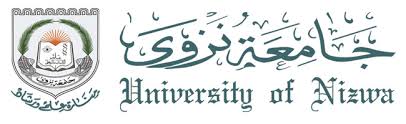 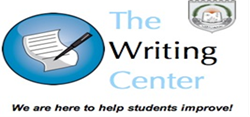 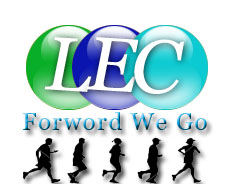 TWC&LEC Faculty Volunteer ProgramThe UoN encourages the involvement of its faculty in providing additional academic support opportunities to learners in aims of improving students’ success and achievement. In the event that respected faculty members would like to volunteer their time and provide supplementary academic or remedial workshops related to Arabic, English, French, or German academic courses at TWC/LEC, please kindly complete the following form for effective the implementation and documentation related to academic support services.TO BE COMPLETED BY FACULTYTO BE COMPLETED BY FACULTYTO BE COMPLETED BY FACULTYTO BE COMPLETED BY FACULTYFaculty Member’s NameEmail AddressExt #:CollegeCPN □           CAS □           CEMIS □                 CEA □                FI □CPN □           CAS □           CEMIS □                 CEA □                FI □CPN □           CAS □           CEMIS □                 CEA □                FI □Academic Course Code:Expected # of StudentsAcademic Course Name:Focus of WorkshopsFrequency of ClassOnce a week  □                        Twice a week □      Three times per week  □          Other □ ________________________Once a week  □                        Twice a week □      Three times per week  □          Other □ ________________________Once a week  □                        Twice a week □      Three times per week  □          Other □ ________________________Duration of Workshops1 Week □        2 Weeks □          3 Weeks □             4 Weeks □ Other □ __________________________1 Week □        2 Weeks □          3 Weeks □             4 Weeks □ Other □ __________________________1 Week □        2 Weeks □          3 Weeks □             4 Weeks □ Other □ __________________________Workshop Starting Date:Workshop Finishing Date:Do you want reserve TWC/LEC’s Workshop Area  to conduct your workshopDo you want reserve TWC/LEC’s Workshop Area  to conduct your workshopYes □No □If yes, which time between 12:00pm to 4:00pm would you would you like to reserve the Workshop Area? If yes, which time between 12:00pm to 4:00pm would you would you like to reserve the Workshop Area? 12-1   □       1-2  □        2-3  □       3-4 □12-1   □       1-2  □        2-3  □       3-4 □Date:Date:Faculty Signature:Faculty Signature:TO BE COMPLETED BY TWC/LEC ADMINISTRATIONTO BE COMPLETED BY TWC/LEC ADMINISTRATIONTO BE COMPLETED BY TWC/LEC ADMINISTRATIONTO BE COMPLETED BY TWC/LEC ADMINISTRATIONConfirmed booking of TWC/LEC Workshop AreaConfirmed booking of TWC/LEC Workshop AreaConfirmed booking of TWC/LEC Workshop AreaConfirmed booking of TWC/LEC Workshop AreaTWC/LEC Stamp:TWC/LEC Stamp:TWC/LEC Stamp:TWC/LEC Stamp: